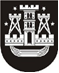 KLAIPĖDOS MIESTO SAVIVALDYBĖS TARYBASPRENDIMASDĖL KLAIPĖDOS „Žaliakalnio“ GIMNAZIJOS NUOSTATŲ PATVIRTINIMO2021 m. vasario 25 d. Nr. T2-36KlaipėdaVadovaudamasi Lietuvos Respublikos vietos savivaldos įstatymo 16 straipsnio 4 dalimi, 18 straipsnio 1 dalimi ir Lietuvos Respublikos biudžetinių įstaigų įstatymo 6 straipsnio 5 dalimi, Klaipėdos miesto savivaldybės taryba nusprendžia:Patvirtinti Klaipėdos „Žaliakalnio“ gimnazijos nuostatus (pridedama).Įgalioti Vitalijų Jakobčiuką, Klaipėdos „Žaliakalnio“ gimnazijos direktorių, pasirašyti nuostatus ir įregistruoti juos Juridinių asmenų registre.Pripažinti netekusiu galios Klaipėdos miesto savivaldybės tarybos 2013 m. birželio 27 d. sprendimą Nr. T2-169 „Dėl Klaipėdos „Žalikalnio“ gimnazijos nuostatų patvirtinimo“.Skelbti šį sprendimą Klaipėdos miesto savivaldybės interneto svetainėje.Savivaldybės merasVytautas Grubliauskas